Thursday 11th MarchBook Talk – The GreatChocoplot by Chris CallaghanLenses we have focused on:Fantastics: NoticingStylistics: CharacterAnalytics: Author AssessmentChapter 3Noticing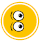  1) The character sees…2) As a reader, we can see…Characters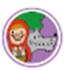 The main character is…I like/dislike the main character because…Author Assessment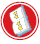 I want to read on because…